附件2：微纳电子学院2021年电子信息专业复试通知一、复试内容与形式： 复试形式：“双机位”网络远程面试
    考核内容：思想品德、专业知识与能力、综合素质与能力、英语听说能力等。 二、复试时间3月23日（周二）-24日（周三）。具体时间及组内面试顺序复试小组工作人员会在钉钉群中通知。注：集成电路工程方向录取名额分以下几类：1.微纳电子学院名额：学籍在微纳电子学院，共45个名额，录取后分为微纳电子和集成电路设计两个子方向。培养和住宿均在浙大杭州国际科创中心。2.工程师学院宁波分院委托招生：学籍在微纳电子学院，共10个名额。培养和住宿均在浙江大学宁波校区。三、复试名单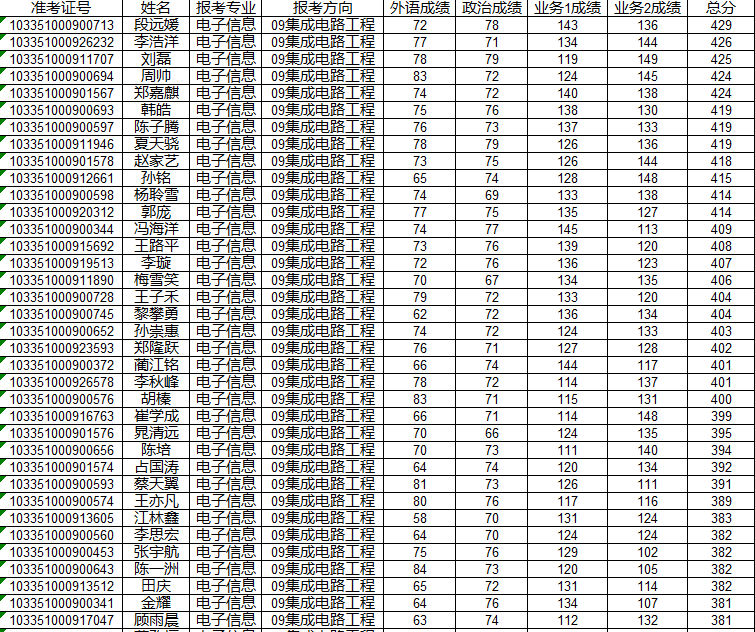 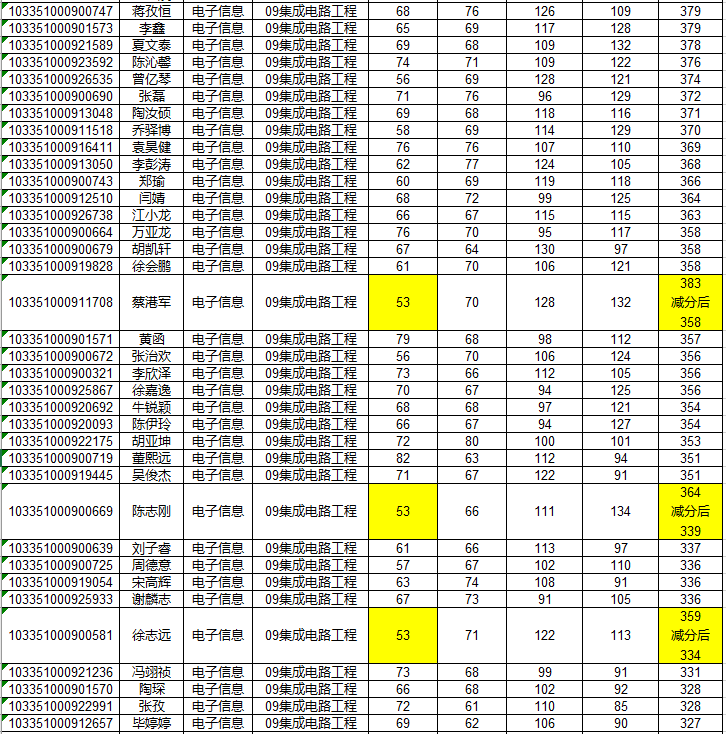 